Тема 5. Історія розвитку музейної справи Зародження колекціонування і виникнення перших музеївПерший етап в історії музеїв – історія колекціонування цінних предметів – розпочався в Стародавньому світі і Середньовіччі. Перші прообрази музеїв існували в країнах Стародавнього Сходу і в Єгипті, про що свідчать археологічні розкопки. Перші зібрання цінних речей з палаців міст Ассирії, Вавилона та Єгипту складалися із золотих та срібних виробів, прикрас, коштовної зброї та речей зі слонової кістки. В Єгипті у спеціальних скарбницях храмів зберігались папіруси.Поняття “колекціонування” в обіг впровадив римський оратор Марк Тулій Цицерон. На віллах римської знаті, у палацах збирали колекції картин, скульптур і розташовували їх у великих коридорах – галереях. У Стародавньому Римі було розпочато систематизацію пам’яток історії та культури: картин, камей – опуклих рельєфів, вирізаних на коштовному або напів-коштовному камені, скульптур, скла.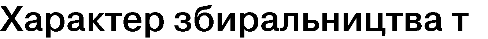 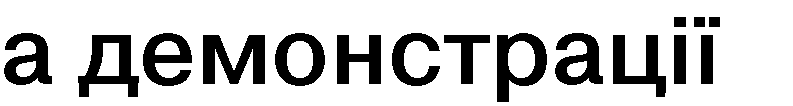 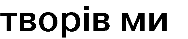 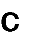 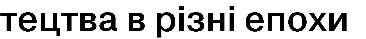 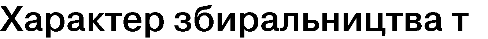 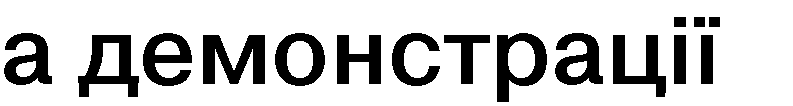 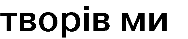 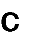 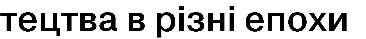 За часів Стародавнього світу:Колекціонування мало практичне значення (збирали зброю, стародавні книги, коштовності); було пов’язано з естетичними міркуваннями; колекції піднімали престиж їхнього власника в соціальній ієрархії; свідчили про приналежність власника зібрання до певних владних структур.Втрата стародавніх колекцій відбулась унаслідок таких подій: а) у період варварських захоплень велика кількість виробів мистецтва загинула; б) християнська церква нетерпляче ставилась до античних зображень богів.Середньовічне збирання (V – перша половина ХV ст.): основним замовником творів мистецтва була церква, виникають королівські та приватні колекції. Відбувався розподіл предметів на “головні” і “другорядні” залежно від їхньої соціальної цінності.У середні віки при монастирях на церковні пожертвування формуються колекції церковного начиння, посуду, готичної скульптури. Виникає колекціонування рицарських трофеїв – зброї пращурів, яку зберігали в замках. Зароджуються традиції фамільних портретів. Походи на Схід спричиняють появу ко- лекцій килимів.В епоху Відродження, з XIV ст., в Італії під егідою римського папи почалися цілеспрямовані пошуки стародавно- стей. У XIV–XVII ст. засновуються скарбниці творів мистецтва. Функції музеїв в епоху Ренесансу – документаційна, охо- ронна, дослідницька та просвітницька. Знання стали доступні не лише для еліти. Виникають музеї як зібрання, відкриті для відвідувачів, хоча і з деякими обмеженнями.Просвітництво ХVІІ–ХVІІІ ст.Буржуазні революції в країнах Європи вплинули на розвиток музеїв: під впливом поступової демократизації суспільства все ширші верстви населення отримували доступ до відвідування музеїв.Наприкінці XVII–XVIII ст. поштовхом для колекціонування стали знахідки в римських містах Помпеї, Геркуланум, які припинили існування під час виверження вулкана Везувій. Перше велике тематичне зібрання стародавностей з Помпеї сформувалось у Ватикані. В 1471 р. римський папа Сикст IV подарував місту папську колекцію античної скульптури: її виставили на Капіталійському пагорбі. Так виник один із перших музеїв Європи. Однією з найцінніших складових папських зібрань була колекція картин – Пінакотека. Із середини XVIII ст. її шедеври регулярно демонструвались публіці.Мюнц-кабінети виникали в кожному європейському палаці, де зберігалися стародавні монети, медалі, жетони, античні вази.У натур-кабінетах збиралися природничі колекції. У кунсткамерах зберігалися твори мистецтва.Першим загальнодоступним музеєм Російської імперії була Кунсткамера (сьогодні Музей ан- тропології та етнографії ім. Петра Великого), заснована з ініціативи Петра І в 1714 р. В архіві Академії наук зберігся супроводжувальний лист, де перераховувались різноманітні монстри му- зею, серед них: вівця з вісьмома ногами, вівця з трьома очами, двома тулубами та шістьма но- гами; немовля з трьома ногами, немовля з двома головами, немовля з риб’ячим хвостом та ін.У ХІХ ст. публічність музею розумілася як можливість демонстрації цінних предметів у публічних місцях, хоча часто ця демонстрація мала досить обмежений характер. Музеї відкривалися для огляду експозицій спочатку з височайшого дозволу правителів, оскільки вони були частиною королівських та царських палаців.1759 р. – Британський національний музей урочисто від- крився для відвідувачів (через шість років після заснування). Відвідувати його можна було три години на день. Щоб отри- мати доступ до колекцій, необхідно було подати письмове прохання на головного доглядача музею з вказівкою імені, місця проживання, соціального статусу, а також дня та часу бажаного візиту. У випадку позитивного рішення прохачу висилали іменне запрошення, виготовлене друкарським способом. У 1808 р. доступ до музею було полегшено, у 1879 р. розпочався необмежений прийом відвідувачів.1793 р. – Лувр став доступний для відвідувачів у рік свого заснування.1852 р. – Ермітаж відкрився для відвідувачів через 88 років після заснування колекції. До цього Ермітаж був частиною імператорського палацу і знаходився у відомстві придворної контори, яка видавала спеціальні білети для відвідувачів. Пускали сюди лише “людей гідних та відомих”, які мали високий соціальний статус. З’являтися в Ермітажі належало в парадній формі: військовим – у мундирах, цивільним – у фраках. Кожного гостя супроводжував палацовий камер-лакей. Постійний пропуск сюди можна було отримати лише з дозволу самого государя. В 1832 р. “найвищий дозвіл” відвідувати Ермітаж виклопотав для О. С. Пушкіна російський поет В. А. Жуковський. У записці, прикладеній до білета, було вказано: “посилаю тобі квиток ермітажний, він на всю вічність. Його при вході віддавати не потрібно”.Відкрились для відвідувачів у 1855 р. Дрезденська картинна галерея  і  в  1872  р.  музей  Метрополітен  (заснований у 1870 р.).Виникнення музеїв просто неба в ЄвропіУ другій половині ХІХ ст. в Європі виникає рух за створення етнографічних музеїв. Перші етнографічні музеї складалися з окремих або кількох будівель (серед них були як справжні будівлі, так і їхні копії), які відтворювали етнічні особливості середовища проживання людини та її повсякденний побут, становлячи собою музеї просто неба, або скансени. Більшість музеєзнавців сходяться на тому, що першим був Скансен (Швеція), а дата його створення – жовтень 1891 р. Концептуальною основою Скансена є ідея Артура Хазеліуса (1833–1901), його засновника, про взаємодію культури і природи. Концепція нового музею швидко знайшла відгук у Фінляндії, Північ- ній Німеччині, Нідерландах, Бельгії та Данії.Причини виникнення етнографічних музеїв: намагання зберегти культурну самобутність, яка все більше перебувала під загрозою зникнення; стрімка модернізація і технологізація виробництва ХІХ ст.; індустріалізація та урбанізація (процес створення нових міст); зростання міґрацій; критицизм щодо міського устрою життя, пошук душевного спокою і відновлення фізичних сил у процесі взаємодії з природою, підвищення інтересу до народної культури та фольклору.Створення етнографічних музеїв відбувалося паралельно  з формуванням нової наукової дисципліни – етнографії, що надавало діяльності цих музеїв з моменту їхнього виникнення наукового характеру. Процес створення музеїв просто неба не торкнувся південних районів Європи. Це залежало, на думкузарубіжних музеєзнавців, від практичних можливостей самих будівель.В Україні створення музеїв просто неба відбувалося у 60– 70-ті рр. ХХ ст. (див. табл. 1). Одними з найвідвідуваніших скансенів України є Музей народної архітектури та побуту України (250 тис. відвідувачів на рік) і Музей народної архітектури та побуту “Шевченківський гай” (150 тис.).Таблиця 1Музеї просто неба в УкраїніКонтрольні питанняВ якому реґіоні Стародавнього світу було засновано перші музеї?Що значить у перекладі з грецької «музейон»?Хто ввів до наукового обігу термін «колекціонування»?З якою метою збирали зброю, коштовності, стародавні книги в Стародавньому світі?Які предмети зберігались у кунсткамерах, мюнц- та натур- кабінетах?Які музеї світу були першими відкриті для відвідувачів?Що таке «скансен»?Назвіть найвідвідуваніші музеї просто неба в Україні.Яке міністерство на сьогодні здійснює управління державними музеями України?Назвіть найбільші музейні комплекси України.№НазваМісцеРік створення1Музей народної  архітектури та побуту Середньої Наддніпрянщиним. Переяслав- Хмельницький19642Закарпатський музей народної архітектури та побутум. Ужгород19653Музей народної архітектури та побуту Україним. Київ19694Музей народної архітектури та побуту «Шевченківський гай»м. Львів19715Музей народної архітектури, побуту та дитячої творчостіс. Чарівне Слов’янського району Донецької області1983